GUÍA CIENCIAS NATURALESOCTAVO BÁSICOPara responder la guía te invito a observar el siguiente video https://vimeo.com/409962396NUTRIENTES Y SUS EFECTOSIdentifica en el siguiente desayuno las fuentes de proteínas, carbohidratos, lípidos y agua.  Nombra una función de cada uno en el organismo.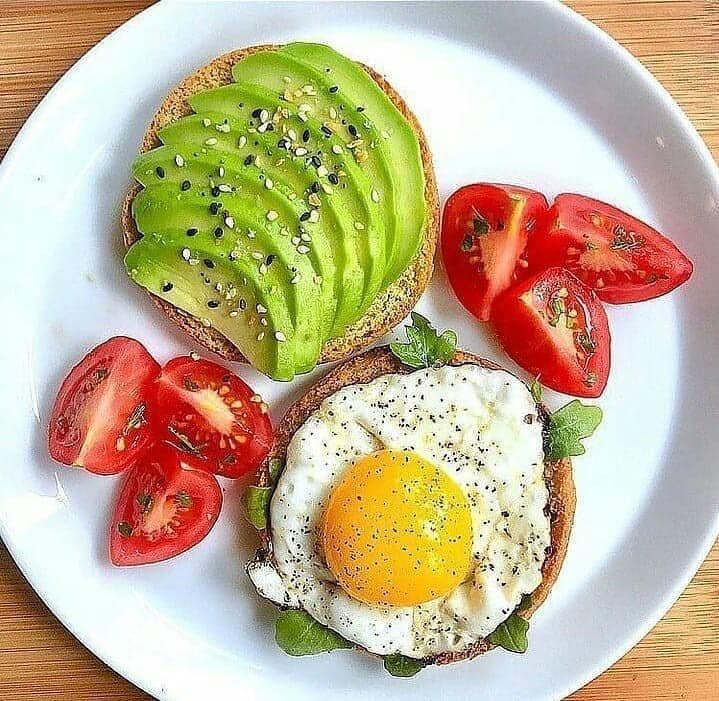 2. Responde:a. ¿Qué ventaja tiene consumir proteína animal?_______________________________________________________________________________________________________________________________________________________________________________________________________________________________________________________________________________________________.b. ¿Qué ventaja tiene consumir carbohidratos de origen vegetal?_______________________________________________________________________________________________________________________________________________________________________________________________________________________________________________________________________________________________.c. ¿Qué ventaja tiene consumir lípidos de origen vegetal?_______________________________________________________________________________________________________________________________________________________________________________________________________________________________________________________________________________________________.d. ¿Qué ventaja tiene ingerir agua constantemente?_______________________________________________________________________________________________________________________________________________________________________________________________________________________________________________________________________________________________.e. ¿Qué ventaja tiene ingerir sales minerales a través de la dieta?_______________________________________________________________________________________________________________________________________________________________________________________________________________________________________________________________________________________________.f. ¿Por qué será importante consumir carbohidratos al desayuno?_______________________________________________________________________________________________________________________________________________________________________________________________________________________________________________________________________________________________.Nombre:Curso:   Octavo año                                  Fecha: Semana 7,11 al 15 de mayo 2020Objetivo: Explicar las características de los nutrientes y sus efectos en el organismo.